SECTION SPORTIVE SCOLAIRE HANDBALLCOLLÈGE CHEPFER, 4 RUE DE LA CARRIÈRE, 54600 VILLERS-LÈS-NANCY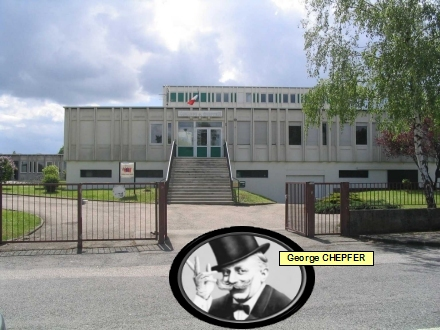 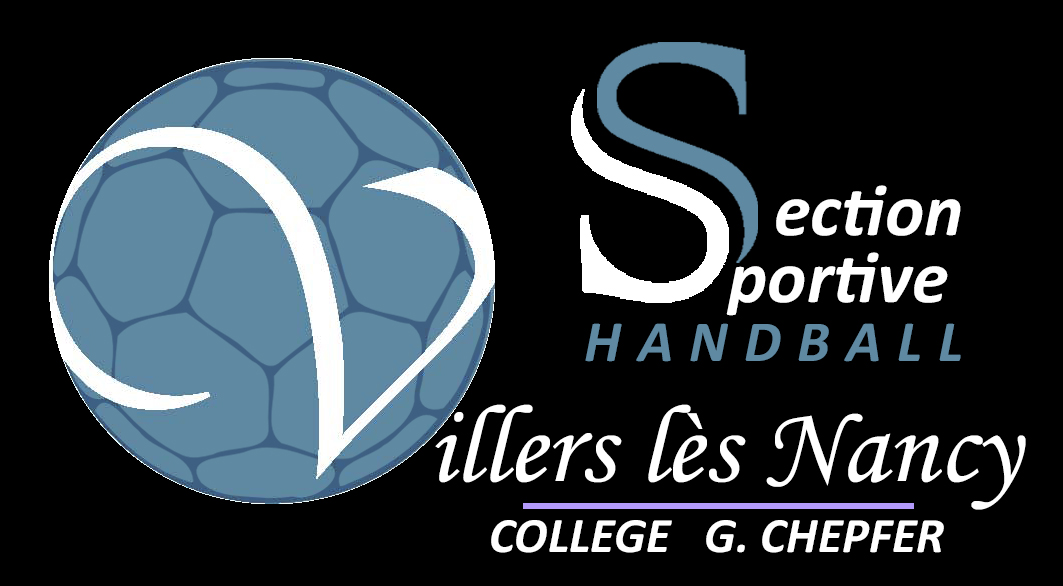 A envoyer ou à déposer directement au collège à l’attention de Mme COURTE  avant le mercredi 29 AVRIL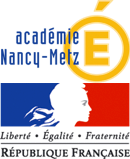 Informations concernant la Section Sportive Handball du Collège- Les entrainements et compétitions :2 créneaux ( jours à confirmer pour la rentrée prochaine ) par catégorie : 6°-5°: actuellement le lundi de 15h15 à 17h15 et le  jeudi de 16h15 à 17h15 au gymnase Chepfer 4°-3°: le mardi de 15h15 à 17h15 et le vendredi de 16h15 à 17h15 au gymnase ChepferCompétitions UNSS en Championnat District et/ou Excellence certains mercredis après-midi -   L’ encadrement :Coordinateur EPS: Mme COURTE (lien scolaire et Unss) Coordonnées : carole.courte@ac-nancy-metz.frCoordinateur/entraineur sportif: ROMAIN GÉRARD (Brevet d’état de Handball)Coordonnées : romaingerardvhb@gmail.comEntraineurs intervenants:   (en formation BPJEPS Handball)Contact collège : secrétariat : 4 rue de la Carrière 54600 Villers les Nancy		                                                      Tel : 03 83 28 32 70 Les pièces suivantes doivent être retournées au collège pour le 29 avril 2019 :La fiche de renseignements scolaires complétées par l’équipe éducative de l’établissement d’origine La copie des bulletins des 1er et 2nd trimestresLa fiche de renseignements sportifs Le Contrat d’engagement signéUne enveloppe timbrée portant votre adresse pour vous donner le résultat de la candidature de votre enfant après examen des pièces de ce dossier par la commission d’admission.Un chèque de 20 € à l’ordre de « l’association sportive du collège CHEPFER» pour la licence UNSS : ce chèque vous sera restitué par courrier si votre enfant n’est pas sélectionné.La fiche médicale complétée par un médecin du sport et accompagnée de la copie de l’électrocardiogramme ( obligatoire la première année d’inscription ).  L’inscription défninitive ne pourra être validée que lorsque le dossier médical sera complet. Les délais de rendez-vous étant parfois longs pour les ECG , nous vous laissons jusqu’au 4 juillet ( délai de rigueur ) pour nous faire parvenir la fiche médicale.Signature obligatoire du directeur d’école, précédée de la mention « Lu et approuvé »:« Moi, M.GÉRARD, éducateur de la section sportive scolaire au collège CHEPFER, sous la responsabilité de Mme COURTE et sous couvert du Chef d’Etablissement, je m’engage à:Faire des entraînements adaptés pour que votre enfant atteigne son plus haut niveau en handball.Trouver des solutions si les résultats scolaires baissent: prise en charge sous forme de contrat scolaire.Informer les familles des résultats sportifs, scolaires et de la santé de votre enfant tous les trimestres.Faire découvrir la « culture handball »: regarder des matchs de haut niveau, rencontrer des joueurs…Sensibiliser votre enfant sur la santé du sportif en collaboration avec l’infirmière du collège.Rendre votre enfant plus responsable au sein de la section sportive: formation arbitre, organisation des matchs … »« Vous, ……………………………………………………………….. responsable légal, vous vous engagez à :Considérer la section sportive scolaire comme un dispositif « sport-étude » pour mon enfant durant le collège, en relation étroite avec le club de handball de Villers.Considérer l’entraînement de handball prévu dans l’emploi du temps comme des heures  obligatoires.Inscrire mon enfant pour l’année scolaire complète et définitive sans possibilité de  désinscription.Laisser à Mme COURTE et l’équipe éducative du collège le droit de suspendre de façon provisoire ou définitive mon enfant de la section sportive scolaire pour des motifs VALABLES (indiscipline, absences trop nombreuses, manque de respect, chute des résultats scolaires, blessures à répétitions…)Inscrire mon enfant à l’UNSS pour qu’il fasse les compétitions sur quelques mercredis  après-midi.« Par nos signatures ci-après, nous reconnaissons avoir pris connaissance et acceptons ces engagements mutuels »L’inscription en section sportive scolaire pour l’année scolaire 2020-2021 sera définitive à condition : que la candidature de votre enfant ait été retenue après l’examen de ce dossier.qu’il ait passé avec succès les tests de sélection/d’entrée en section sportive qu’il ait reçu un avis favorable à l’examen médical obligatoire pour l’entrée en section sportive.